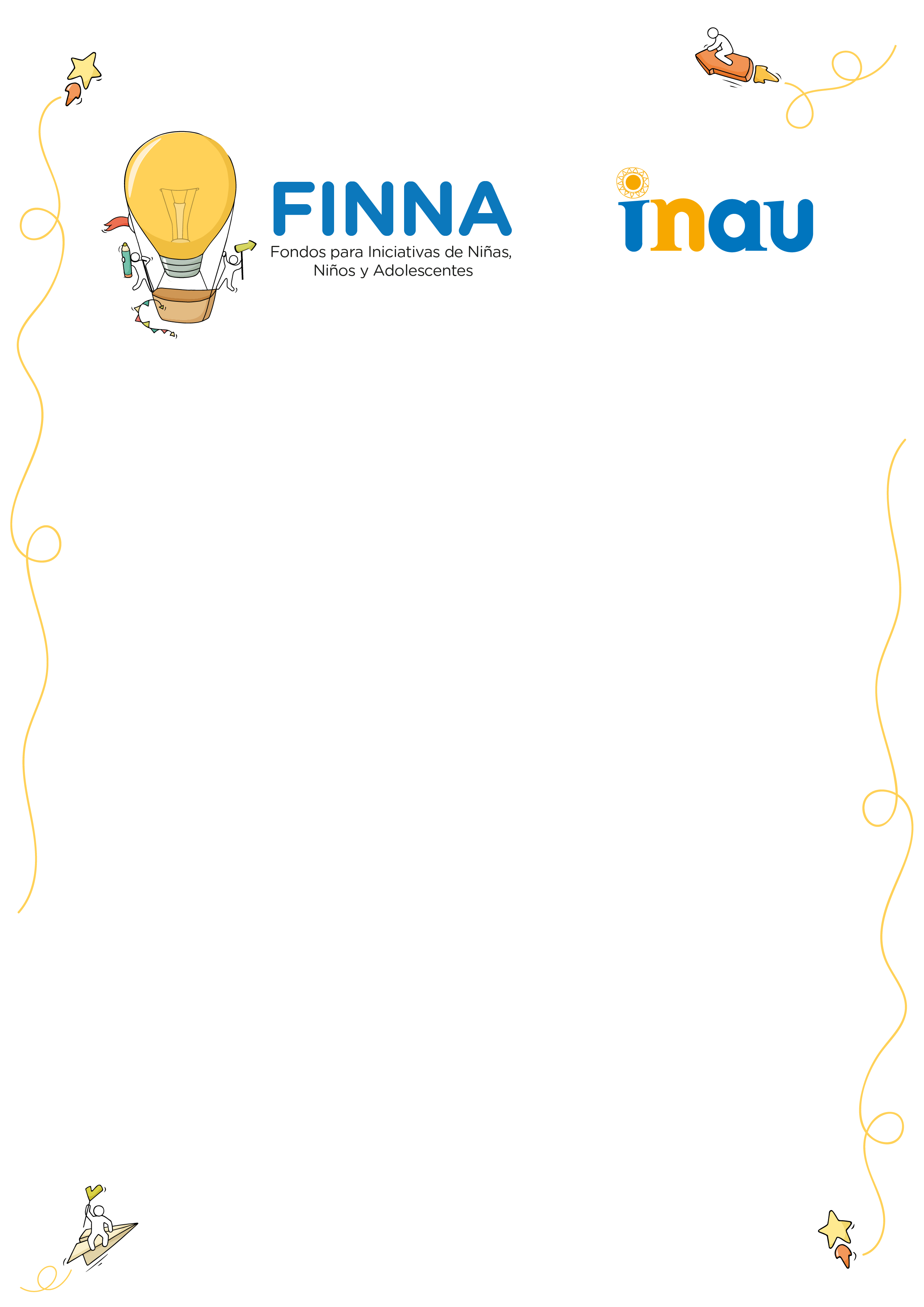 FORMULARIO FONDO DE INICIATIVAS 2023FORMULARIO FONDO DE INICIATIVAS 2023FORMULARIO FONDO DE INICIATIVAS 2023FORMULARIO FONDO DE INICIATIVAS 2023FORMULARIO FONDO DE INICIATIVAS 2023FORMULARIO FONDO DE INICIATIVAS 2023FORMULARIO FONDO DE INICIATIVAS 2023FORMULARIO FONDO DE INICIATIVAS 2023FORMULARIO FONDO DE INICIATIVAS 2023FORMULARIO FONDO DE INICIATIVAS 2023Nombre del Centro, Grupo o Espacio al que pertenecen los/as Niños, Niñas y Adolescentes que presentan la propuestaNombre del Centro, Grupo o Espacio al que pertenecen los/as Niños, Niñas y Adolescentes que presentan la propuestaNombre del Centro, Grupo o Espacio al que pertenecen los/as Niños, Niñas y Adolescentes que presentan la propuestaNombre del Centro, Grupo o Espacio al que pertenecen los/as Niños, Niñas y Adolescentes que presentan la propuestaNombre del Centro, Grupo o Espacio al que pertenecen los/as Niños, Niñas y Adolescentes que presentan la propuestaDepartamentoDepartamentoDepartamentoDepartamentoDepartamentoBarrio o LocalidadBarrio o LocalidadBarrio o LocalidadBarrio o LocalidadBarrio o LocalidadDatos de niños, niñas y/o adolescentes elegidos por el grupo como representantes de la propuesta:Datos de niños, niñas y/o adolescentes elegidos por el grupo como representantes de la propuesta:Datos de niños, niñas y/o adolescentes elegidos por el grupo como representantes de la propuesta:Datos de niños, niñas y/o adolescentes elegidos por el grupo como representantes de la propuesta:Datos de niños, niñas y/o adolescentes elegidos por el grupo como representantes de la propuesta:Datos de niños, niñas y/o adolescentes elegidos por el grupo como representantes de la propuesta:Datos de niños, niñas y/o adolescentes elegidos por el grupo como representantes de la propuesta:Datos de niños, niñas y/o adolescentes elegidos por el grupo como representantes de la propuesta:Datos de niños, niñas y/o adolescentes elegidos por el grupo como representantes de la propuesta:Datos de niños, niñas y/o adolescentes elegidos por el grupo como representantes de la propuesta:NombreEdadEdadEdadTeléfonoTeléfonoTeléfonoTeléfonoCorreo electrónicoCorreo electrónicoDatos del referente adulto o de la Institución responsable de la rendición:Datos del referente adulto o de la Institución responsable de la rendición:Datos del referente adulto o de la Institución responsable de la rendición:Datos del referente adulto o de la Institución responsable de la rendición:Datos del referente adulto o de la Institución responsable de la rendición:Datos del referente adulto o de la Institución responsable de la rendición:Datos del referente adulto o de la Institución responsable de la rendición:Datos del referente adulto o de la Institución responsable de la rendición:Datos del referente adulto o de la Institución responsable de la rendición:Datos del referente adulto o de la Institución responsable de la rendición:NombreEdadEdadEdadTeléfonoTeléfonoTeléfonoTeléfonoCorreo electrónicoCorreo electrónicoTítulo de la propuesta: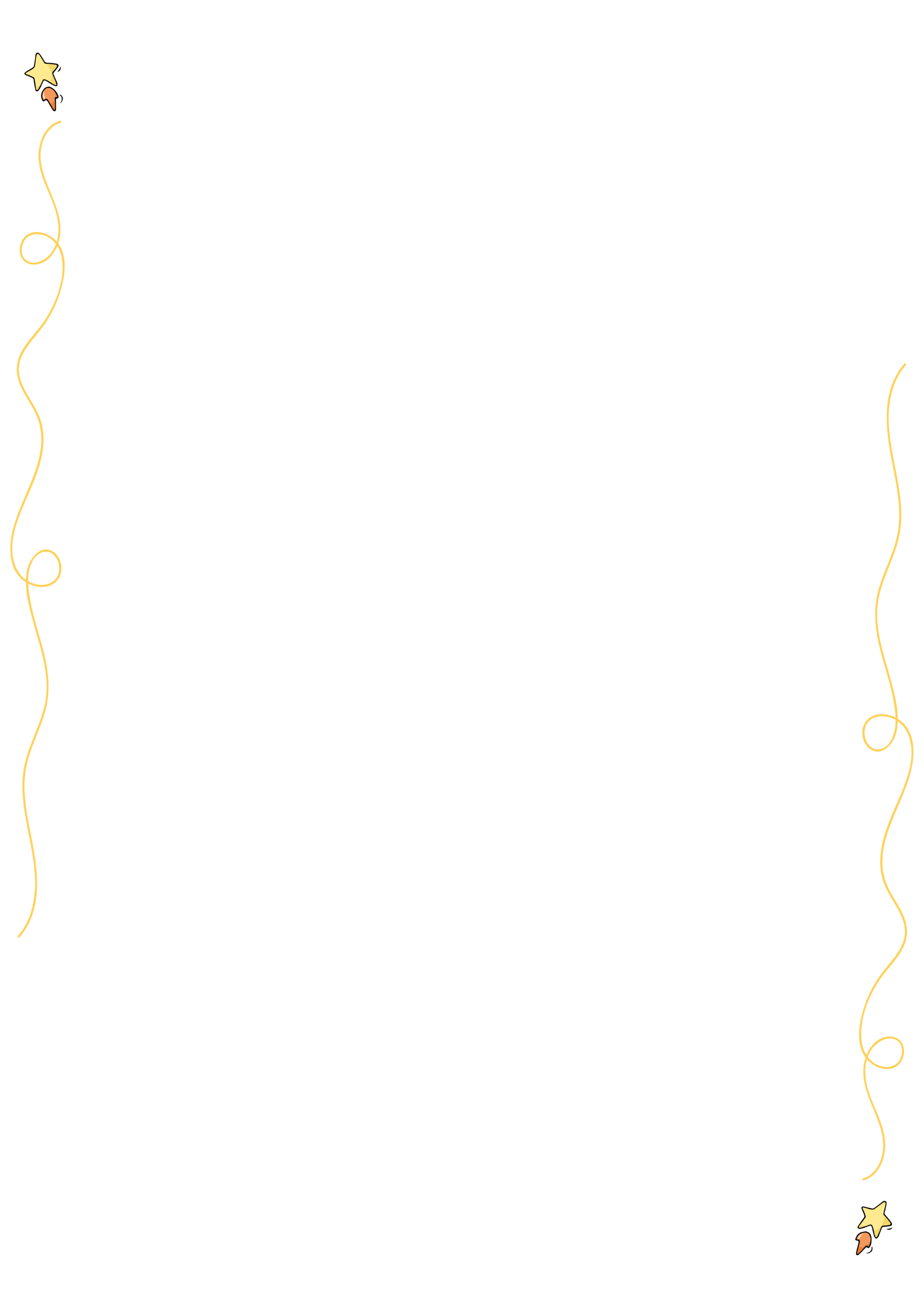 Título de la propuesta:Título de la propuesta:Título de la propuesta:Título de la propuesta:Título de la propuesta:Título de la propuesta:Título de la propuesta:Título de la propuesta:Título de la propuesta:Lugar dónde se realizará la propuesta (indicar localidad, barrio, espacio público o Institución):Lugar dónde se realizará la propuesta (indicar localidad, barrio, espacio público o Institución):Lugar dónde se realizará la propuesta (indicar localidad, barrio, espacio público o Institución):Lugar dónde se realizará la propuesta (indicar localidad, barrio, espacio público o Institución):Lugar dónde se realizará la propuesta (indicar localidad, barrio, espacio público o Institución):Lugar dónde se realizará la propuesta (indicar localidad, barrio, espacio público o Institución):Lugar dónde se realizará la propuesta (indicar localidad, barrio, espacio público o Institución):Lugar dónde se realizará la propuesta (indicar localidad, barrio, espacio público o Institución):Lugar dónde se realizará la propuesta (indicar localidad, barrio, espacio público o Institución):Lugar dónde se realizará la propuesta (indicar localidad, barrio, espacio público o Institución):Descripción de la propuesta:Descripción de la propuesta:Descripción de la propuesta:Descripción de la propuesta:Descripción de la propuesta:Descripción de la propuesta:Descripción de la propuesta:Descripción de la propuesta:Descripción de la propuesta:Descripción de la propuesta:¿Qué les motivó a presentarse a los Fondos para iniciativas de niñas, niños y adolescentes?¿Qué les motivó a presentarse a los Fondos para iniciativas de niñas, niños y adolescentes?¿Qué les motivó a presentarse a los Fondos para iniciativas de niñas, niños y adolescentes?¿Qué les motivó a presentarse a los Fondos para iniciativas de niñas, niños y adolescentes?¿Qué les motivó a presentarse a los Fondos para iniciativas de niñas, niños y adolescentes?¿Qué les motivó a presentarse a los Fondos para iniciativas de niñas, niños y adolescentes?¿Qué les motivó a presentarse a los Fondos para iniciativas de niñas, niños y adolescentes?¿Qué les motivó a presentarse a los Fondos para iniciativas de niñas, niños y adolescentes?¿Qué les motivó a presentarse a los Fondos para iniciativas de niñas, niños y adolescentes?¿Qué les motivó a presentarse a los Fondos para iniciativas de niñas, niños y adolescentes?¿A quiénes va destinada su propuesta?¿A quiénes va destinada su propuesta?¿A quiénes va destinada su propuesta?¿A quiénes va destinada su propuesta?¿A quiénes va destinada su propuesta?¿A quiénes va destinada su propuesta?¿A quiénes va destinada su propuesta?¿A quiénes va destinada su propuesta?¿A quiénes va destinada su propuesta?¿A quiénes va destinada su propuesta?¿Por qué les parece importante su propuesta? ¿Qué buscan lograr con ella?¿Por qué les parece importante su propuesta? ¿Qué buscan lograr con ella?¿Por qué les parece importante su propuesta? ¿Qué buscan lograr con ella?¿Por qué les parece importante su propuesta? ¿Qué buscan lograr con ella?¿Por qué les parece importante su propuesta? ¿Qué buscan lograr con ella?¿Por qué les parece importante su propuesta? ¿Qué buscan lograr con ella?¿Por qué les parece importante su propuesta? ¿Qué buscan lograr con ella?¿Por qué les parece importante su propuesta? ¿Qué buscan lograr con ella?¿Por qué les parece importante su propuesta? ¿Qué buscan lograr con ella?¿Por qué les parece importante su propuesta? ¿Qué buscan lograr con ella?¿En qué plazos piensan realizar cada una de las actividades que desean realizar?(sugerimos numerar las actividades e incluir aproximadamente las fechas en las que las implementarán debiendo ser realizadas entre los meses de agosto a noviembre de 2023)¿En qué plazos piensan realizar cada una de las actividades que desean realizar?(sugerimos numerar las actividades e incluir aproximadamente las fechas en las que las implementarán debiendo ser realizadas entre los meses de agosto a noviembre de 2023)¿En qué plazos piensan realizar cada una de las actividades que desean realizar?(sugerimos numerar las actividades e incluir aproximadamente las fechas en las que las implementarán debiendo ser realizadas entre los meses de agosto a noviembre de 2023)¿En qué plazos piensan realizar cada una de las actividades que desean realizar?(sugerimos numerar las actividades e incluir aproximadamente las fechas en las que las implementarán debiendo ser realizadas entre los meses de agosto a noviembre de 2023)¿En qué plazos piensan realizar cada una de las actividades que desean realizar?(sugerimos numerar las actividades e incluir aproximadamente las fechas en las que las implementarán debiendo ser realizadas entre los meses de agosto a noviembre de 2023)¿En qué plazos piensan realizar cada una de las actividades que desean realizar?(sugerimos numerar las actividades e incluir aproximadamente las fechas en las que las implementarán debiendo ser realizadas entre los meses de agosto a noviembre de 2023)¿En qué plazos piensan realizar cada una de las actividades que desean realizar?(sugerimos numerar las actividades e incluir aproximadamente las fechas en las que las implementarán debiendo ser realizadas entre los meses de agosto a noviembre de 2023)¿En qué plazos piensan realizar cada una de las actividades que desean realizar?(sugerimos numerar las actividades e incluir aproximadamente las fechas en las que las implementarán debiendo ser realizadas entre los meses de agosto a noviembre de 2023)¿En qué plazos piensan realizar cada una de las actividades que desean realizar?(sugerimos numerar las actividades e incluir aproximadamente las fechas en las que las implementarán debiendo ser realizadas entre los meses de agosto a noviembre de 2023)¿En qué plazos piensan realizar cada una de las actividades que desean realizar?(sugerimos numerar las actividades e incluir aproximadamente las fechas en las que las implementarán debiendo ser realizadas entre los meses de agosto a noviembre de 2023)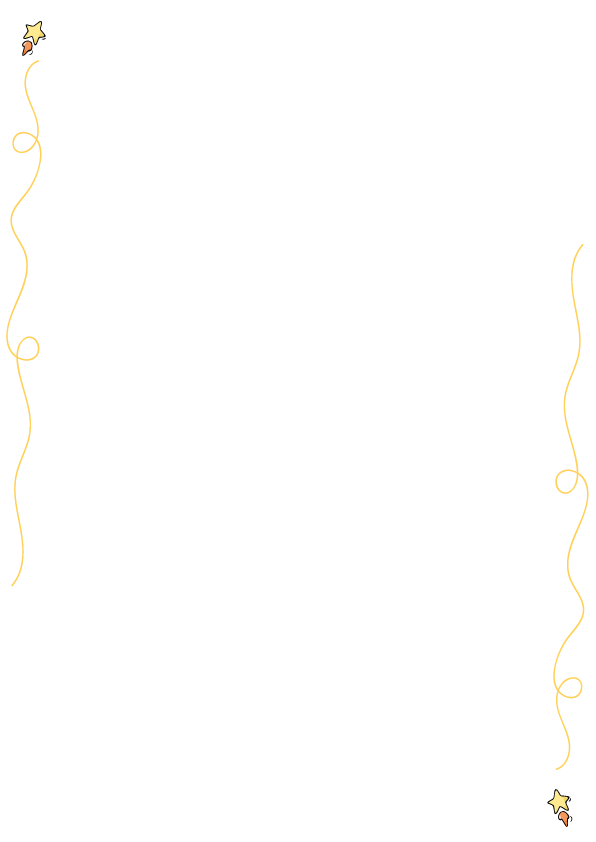 ¿Cuánto dinero necesitan para realizar su propuesta?(Por favor detallen los costos para cada material necesario y al final sumen el total de dinero que solicitan. Si lo consideran necesario pueden aclarar el monto mínimo que se requiere para la implementación de la propuesta)¿Cuánto dinero necesitan para realizar su propuesta?(Por favor detallen los costos para cada material necesario y al final sumen el total de dinero que solicitan. Si lo consideran necesario pueden aclarar el monto mínimo que se requiere para la implementación de la propuesta)¿Cuánto dinero necesitan para realizar su propuesta?(Por favor detallen los costos para cada material necesario y al final sumen el total de dinero que solicitan. Si lo consideran necesario pueden aclarar el monto mínimo que se requiere para la implementación de la propuesta)¿Cuánto dinero necesitan para realizar su propuesta?(Por favor detallen los costos para cada material necesario y al final sumen el total de dinero que solicitan. Si lo consideran necesario pueden aclarar el monto mínimo que se requiere para la implementación de la propuesta)¿Cuánto dinero necesitan para realizar su propuesta?(Por favor detallen los costos para cada material necesario y al final sumen el total de dinero que solicitan. Si lo consideran necesario pueden aclarar el monto mínimo que se requiere para la implementación de la propuesta)¿Cuánto dinero necesitan para realizar su propuesta?(Por favor detallen los costos para cada material necesario y al final sumen el total de dinero que solicitan. Si lo consideran necesario pueden aclarar el monto mínimo que se requiere para la implementación de la propuesta)¿Cuánto dinero necesitan para realizar su propuesta?(Por favor detallen los costos para cada material necesario y al final sumen el total de dinero que solicitan. Si lo consideran necesario pueden aclarar el monto mínimo que se requiere para la implementación de la propuesta)¿Cuánto dinero necesitan para realizar su propuesta?(Por favor detallen los costos para cada material necesario y al final sumen el total de dinero que solicitan. Si lo consideran necesario pueden aclarar el monto mínimo que se requiere para la implementación de la propuesta)¿Cuánto dinero necesitan para realizar su propuesta?(Por favor detallen los costos para cada material necesario y al final sumen el total de dinero que solicitan. Si lo consideran necesario pueden aclarar el monto mínimo que se requiere para la implementación de la propuesta)¿Cuánto dinero necesitan para realizar su propuesta?(Por favor detallen los costos para cada material necesario y al final sumen el total de dinero que solicitan. Si lo consideran necesario pueden aclarar el monto mínimo que se requiere para la implementación de la propuesta)TOTAL FINAL DEL DINERO (en pesos uruguayos):   TOTAL FINAL DEL DINERO (en pesos uruguayos):   TOTAL FINAL DEL DINERO (en pesos uruguayos):   TOTAL FINAL DEL DINERO (en pesos uruguayos):   TOTAL FINAL DEL DINERO (en pesos uruguayos):   TOTAL FINAL DEL DINERO (en pesos uruguayos):   TOTAL FINAL DEL DINERO (en pesos uruguayos):   TOTAL FINAL DEL DINERO (en pesos uruguayos):   TOTAL FINAL DEL DINERO (en pesos uruguayos):   TOTAL FINAL DEL DINERO (en pesos uruguayos):   ¿Cuántos niños, niñas, adolescentes y/o jóvenes participaron en la elaboración de esta propuesta?¿Cuántos niños, niñas, adolescentes y/o jóvenes participaron en la elaboración de esta propuesta?¿Cuántos niños, niñas, adolescentes y/o jóvenes participaron en la elaboración de esta propuesta?Niños/as de 6 a 12:Niños/as de 6 a 12:Niños/as de 6 a 12:Niños/as de 6 a 12:Adolescentes de 13 a 17:Adolescentes de 13 a 17:Jóvenes¿Cuántos niños, niñas, adolescentes y/o jóvenes participaron en la elaboración de esta propuesta?¿Cuántos niños, niñas, adolescentes y/o jóvenes participaron en la elaboración de esta propuesta?¿Cuántos niños, niñas, adolescentes y/o jóvenes participaron en la elaboración de esta propuesta? EN REPRESENTACIÓN DEL GRUPO EN REPRESENTACIÓN DEL GRUPO EN REPRESENTACIÓN DEL GRUPO EN REPRESENTACIÓN DEL GRUPO EN REPRESENTACIÓN DEL GRUPO EN REPRESENTACIÓN DEL GRUPO EN REPRESENTACIÓN DEL GRUPO EN REPRESENTACIÓN DEL GRUPO EN REPRESENTACIÓN DEL GRUPO EN REPRESENTACIÓN DEL GRUPONOMBRES DE LOS INTEGRANTESNOMBRES DE LOS INTEGRANTESEDADESEDADESEDADESEDADESFIRMASFIRMASFIRMASFIRMAS